Unit 3 Part 05 Readings: Central Tendency, Variability, and Multiple Comparison ChartsDescriptive statistics - describe the sampleObservation - a member of a data setSample size - the total number of observations in your sampleMaximum and minimum valuesSample size - the total number of observations in your sampleAverages "Measures of Central Tendency"Where the data "tend to center"Remember  	Σ means "sum of "		≡ means "is defined to be"   mean  ≡ 	Σ (observations)      		 # observations   called "μ" for a population  "x̄" for a sample The sample mean x̄ is our best estimate of the (unknown) population mean μnote: to get the x̄ symbol in Word, you need to type:  x ALT+0772   median =>  list all observations lowest to highest		the median is the middle value in the list (for an odd # of observations)		the median is the mean of the two middle values in the list (even #)   mode  ≡	the most common observation (may be more than one)   midrange  ≡	max + min			        2Measures of VariabilityWhile an average tells you where the data in your sample tend to pile up, how much they spread out from that center is also critical   range  ≡  max –min   interquartile range ≡  3rd quartile value  –  1st quartile value         “IQR”   range rule of thumb ≡ (max – min)/4     deviation  ≡  each obs – mean   population variance  ≡	  Σ (deviations)2             called "σ2"     "sigma-squared"		 		 # observations   sample variance       ≡	     Σ (deviations)2          called  "s2"		 		 # observations - 1   population standard deviation  ≡                   called "σ "    "sigma"   sample standard deviation       ≡                   called "s"Outliers       can really affect your statistics!For a graph showing both averages and the variability of the data use a: Multiple Comparison ChartMultiple Comparison ChartsThese graphs allow the viewer to see the differences in a continuous (measured or counted) variable between qualitative groupsSort of a boxplot comparison for measurement dataThese are done using the Excel "High-Low-Close stock chartGroups are different if their whiskers don't overlap (there is no box in this type of plot)We start by using the maximum, minimum and median, but we will be using these graphs for a variety of things using a variety of variables as the course progressesUsing the maximum and minimum will mean we can find fewer different groupsLater versions of the Multiple Comparison Graph will eliminate this problem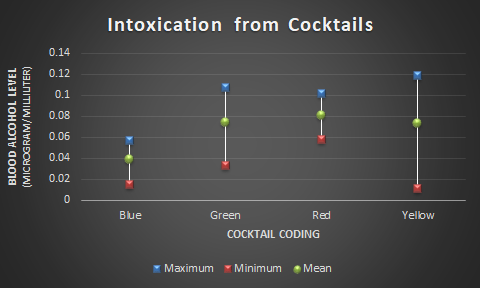 Adding the Analysis ToolPak in Microsoft Office ExcelClick on the 'File' button at the top left of the screenAt the bottom of the drop down menu, click on the 'Excel Options' buttonThe Excel Options window will openIn the column on the left, click on the 'Add-Ins' headingClick the 'Go' Button - an 'Add-Ins' window will open. Click in the checkbox next to 'Analysis ToolPak'Click the 'OK' buttonWhen it is finished, click on the 'Data' tab The Analysis group will be on the right side of the ribbonIf “Data Analysis” is not there, your installation of the ToolPack didn’t work